27 маяТема «Годовая контрольная работа»Выполнить задания в тетрадиДо 1 июня прислать выполненные задания на электронную почту yatsunks@znamenskol.ru 1. Происходивший  в России в 1830-1880 гг. переход от ручного труда - к машинному, от мануфактуры - к фабрике называется:Промышленная революцияПромышленный переворотПромышленная реформаВерно все перечисленное2. Назовите даты правления Александра III1825-1855 гг1855- 1881 гг1894-1917 гг1881-1894 гг3. Войной изменившей карту Европы назвали:4. В результате проведенной в царствование Александра II военной реформы комплектование армии стало осуществляться на основедворянского ополчениярекрутской повинностислужбы по контрактувсесословной воинской повинности5. «Больной человек Европы», так называли:6. Как называлась категория бывших помещичьих крестьян, освобождённых от крепостной зависимости Положениями 19 февраля 1861 года, но не выплативших выкупные платежи за землю.ПосессионныеКапиталистыеГосударственныеВременнообязанные7. Проведение Земской реформы было начато Александром II в1861 г.1864 г.1874 г. 1880 г.8. Какой новый вид транспорта начал развиваться в России во второй четверти XIX века?ГужевойАвтомобильныйЖелезнодорожныйРечной9. Венский конгресс подвёл итоги:10. Представители русской общественной мысли 1830-1850-х гг., считавшие, что Россия должна развиваться самобытным путем, а не следовать образцам ведущих европейских стран, называлисьДекабристамиЗападникамиСлавянофиламиАнархистами11. Рассмотрите иллюстрацию и определите, в каком году произошло изображенное на ней событие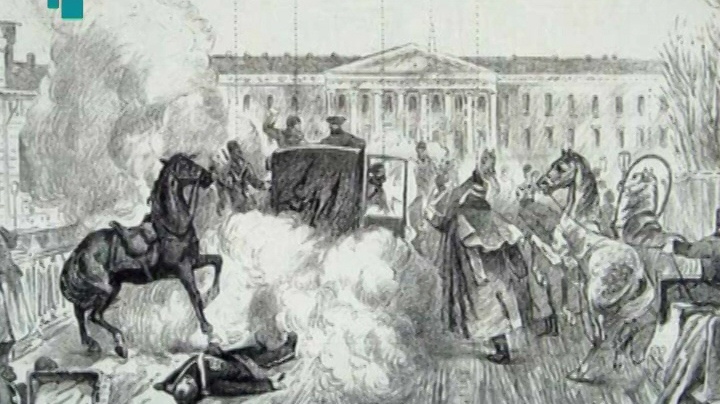 1874 г.1881 г.1879 г.1883 г.12. Прочтите отрывок из сочинения историка. Весной 1874 года началось это массовое движение. Тысячи молодых людей двинулись в деревню, рассчитывая поднять крестьянство на социальный переворот. В движении участвовала и демократическая разночинная интеллигенция, охваченная стремлением сблизиться  с народом и служить ему своими знаниями. Действия пропагандистов были различны: одни говорили о постепенной подготовке к восстанию, другие призывали крестьян отнимать у помещика земли, отказываться от уплаты выкупных платежей, свергнуть царя и его право. Однако поднять крестьян на восстание не удалось.  К концу 1874 года силы пропагандистов были разгромлены, хотя движение продолжалось и в 1875 году. За революционную пропаганду было привлечено к ответственности 2564 человека.Напишите, о каком движении идет речь 13. Этот человек, будучи министром внутренних дел,  уничтожил III отделение полиции, смягчил цензуру, а в январе 1880 сделал доклад царю, где предложил привлекать общественных представителей для разработки важнейших законов в столицу. Хотя формы этого привлечения были далеки от тех, что предусматривал европейский парламентаризм, доклад потом часто именовали «Конституцией…». Назовите его имя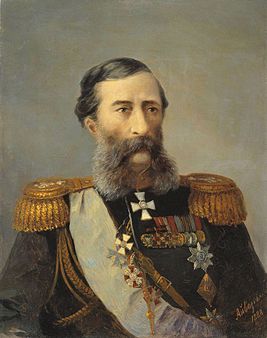 К. ПобедоносцевМ. Лорис-МеликовА. ТолстойН. Михайлов14. К внешнеполитическим событиям периода правления  Александра II относится:Крымская войнаПрисоединение ГрузииПрисоединение полуострова КрымПродажа полуострова Аляски15. Прочтите отрывок из дневника государственного деятеля и определите имя императора, в правление которого произошло данное событие «Получена телеграмма из Ташкента о новом успехе наших войск против кокандцев: генерал- майор Скобелев овладел Андижаном... Судя по телеграмме, наши войска овладели городом без больших потерь; штурм был подготовлен продолжительным бомбардированием. С этою телеграммою явился я к Государю вместе с генералом Кауфманом. Пользуясь случаем, я доложил Государю представление генерала Кауфмана о необходимости окончательного занятия всего ханства Кокандского и выработанное вместе с ним предположение о средствах к усилению войск Туркестанского края. Государь изъявил согласие на занятие Коканда…»1) Николай I2) Александр II3) Александр III4) Николай II16.  Назовите основное направление внутренней политики Александра III:развитие местного самоуправленияукрепление сословного строя и самодержавияпостепенный переход к правовому государствупоиск компромисса с революционным движением17. Что из названного относилось к контрреформам 1880-х годов?Создание Третьего Отделения Его Императорского Величества канцеляриизапрет издания журнала «Телескоп»издание циркуляра о «кухаркиных детях»упразднение губернских и уездных земств18. Государственная политика, направленная на повышение таможенных пошлин на ввозимую из-за границы продукцию – этоПротекционизмМодернизацияМонополияРеформа19. Назовите даты правления Николая I1825-1855 гг1855- 1881 гг1881-1894 гг1894-1917 гг20.  Причиной Русско-Японской войны былоБорьба за сферы влияния на Дальнем ВостокеНачало революции в РоссииОбразование военно-политических блоковСлабость государственного управления Китая21. Отметьте, что из перечисленного не относится к реформам П.А.СтолыпинаВведение военно-полевых судовПереселенческая политикаАграрная реформа	Введение винной монополии22. Целью столыпинской аграрной реформы было:создание крестьянских профсоюзов    прекращение экспорта хлеба за границу         укрепление аграрного сектора экономики, создание широкого слоя собственниковпревращение России в аграрную страну            23. Принцип «Самодержавие, православие, народность» стал основой правления:Александра IАлександра IIIНиколая I4) Николая II24. Антанта, военно-политический союз:1) Великобритании, США, России2) Германии, Италии, Австро-Венгрии 3) России, Франции, Великобритании Александра IIIНиколая I1) Крымскую войну2) Семилетнюю войну3) Франко-Прусскую войну2) Наполеоновские войны1) Турцию2) Россию3) Австро-Венгрию4) Францию1) Крымской войны2) Наполеоновских войн3) Франко-Прусской войны4) Австро-Прусской войны